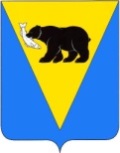 ПОСТАНОВЛЕНИЕАДМИНИСТРАЦИИ УСТЬ-БОЛЬШЕРЕЦКОГО МУНИЦИПАЛЬНОГО РАЙОНАот                  № _______     Об утверждении Порядка предоставления из местного бюджета субсидии общественной организации «Совет ветеранов войны, труда, Вооруженных Сил правоохранительных органов Усть-Большерецкого муниципального района»  В соответствии с п.2 статьи 78.1 Бюджетного кодекса Российской Федерации, Федерального закона от 06.10.2003 N 131-ФЗ "Об общих принципах организации местного самоуправления в Российской Федерации", Федерального закона от 12.01.1996 N 7-ФЗ "О некоммерческих организациях", Администрация Усть-Большерецкого муниципального районаПОСТАНОВЛЯЕТ: Утвердить Порядок предоставления из местного бюджета субсидии общественной организации «Совет ветеранов войны, труда, Вооруженных Сил правоохранительных органов Усть-Большерецкого муниципального района»  согласно Приложению к настоящему постановлению. Аппарату Администрации Усть-Большерецкого муниципального района опубликовать настоящее постановление в еженедельной районной газете «Ударник» и разместить на официальном сайте Администрации Усть-Большерецкого муниципального района в информационно-телекоммуникационной сети «Интернет».  Настоящее постановление вступает в силу после дня его официального опубликования.  Контроль за исполнением настоящего постановления возложить на Отдел социальной поддержки населения Администрации Усть-Большерецкого муниципального района.И.о. Главы Усть-Большерецкого муниципального района									            Н.В. КозьминаПриложение к Постановлению Администрации Усть-Большерецкого муниципального района от ________________________Порядокпредоставления из местного бюджета субсидии общественной организации «Совет ветеранов войны, труда, Вооруженных Сил правоохранительных органов Усть-Большерецкого муниципального района» 1. Настоящий Порядок регламентирует предоставление из местного бюджета субсидии общественной организации «Совет ветеранов войны, труда, Вооруженных Сил правоохранительных органов Усть-Большерецкого муниципального района» (далее – Совет ветеранов) в целях финансового обеспечения части затрат, связанных с проведением Совета ветеранов общественно-значимых мероприятий в соответствии с целями, предусмотренными учредительными документами Совета ветеранов.2. Главным распорядителем средств местного бюджета Усть-Большерецкого муниципального района является Отдел социальной поддержки населения Администрации Усть-Большерецкого муниципального района (далее - Отдел).3. Субсидия предоставляется Совету ветеранов в пределах бюджетных ассигнований, предусмотренных в местном бюджете Отделу на очередной финансовый год и составляет 500 000,00 (Пятьсот тысяч) рублей в рамках подпрограммы 1, основного мероприятия 1.5 «Финансовая поддержка общественной организации «Совет ветеранов войны, труда, Вооруженных Сил правоохранительных органов Усть-Большерецкого муниципального района» муниципальной программы «Социальная поддержка населения Усть-Большерецкого муниципального района», утвержденной постановлением Администрации Усть-Большерецкого муниципального района от 01.02.2018 № 25.4. Субсидия предоставляется Совету ветеранов при соблюдении следующих условий:1) использование субсидии по целевому назначению;2) соответствия на первое число месяца, предшествующего месяцу, в котором планируется заключение соглашения о предоставлении субсидии, требованию о том, что Совет ветеранов не должен находиться в процессе реорганизации, ликвидации, банкротства;3) у получателя субсидии должна отсутствовать неисполненная обязанность по уплате налогов, сборов, страховых взносов, пеней, штрафов, процентов, подлежащих уплате в соответствии с законодательством Российской Федерации о налогах и сборах;4) заключения соглашения о предоставлении субсидии с Отделом (далее - соглашение). Обязательным условием предоставления субсидии, включаемым в соглашение, является согласие Совета ветеранов на осуществление Отделом и органом муниципального финансового контроля проверок соблюдения Советом ветеранов условий, целей и порядка предоставления субсидии;5) предоставления в Отдел ежемесячного отчета об использовании средств субсидии в сроки и по форме, установленные соглашением.5. В целях получения субсидии Совет ветеранов представляет в Отдел заявку по форме, установленной соглашением.6. Отдел в течение 10 рабочих дней со дня поступления заявки Совета ветеранов принимает решение о предоставлении субсидии Совету ветеранов либо об отказе в ее предоставлении.7. Основаниями для отказа Совету ветеранов в предоставлении субсидии являются:1) несоответствие представленных Советом ветеранов документов требованиям, определенным частью 5 настоящего Порядка или не предоставление указанных документов;2) недостоверность представленной Советом ветеранов информации.8. В случае принятия решения об отказе в предоставлении субсидии Отдел в течение 5 рабочих дней со дня принятия такого решения направляет в адрес Совета ветеранов уведомление о принятом решении с обоснованием причин отказа.9. В случае принятия решения о предоставлении субсидии Отдел в течение 5 рабочих дней со дня принятия такого решения заключает с Советом ветеранов соглашение о предоставлении субсидии по форме, установленной Финансовым управлением Администрации Усть-Большерецкого муниципального района (далее - Финансовое управление).10. Отдел в соответствии с соглашением перечисляет средства субсидии на расчетный счет Совета ветеранов, реквизиты которого указаны в соглашении, в течение 10 рабочих дней со дня предоставления заявки на получение денежных средств.11. Субсидия предоставляется на безвозвратной и безвозмездной основе. Субсидия носит целевой характер и не может быть израсходована на цели, не предусмотренные настоящим порядком.12. Отдел и орган муниципального финансового контроля осуществляют обязательную проверку соблюдения Советом ветеранов условий, целей и порядка предоставления субсидии, а также соблюдения Советом ветеранов запрета на приобретение за счет субсидии иностранной валюты, за исключением операций, осуществляемых в соответствии с валютным законодательством Российской Федерации при закупке (поставке) высокотехнологичного импортного оборудования, сырья и комплектующих изделий, а также связанных с достижением целей предоставления указанных средств иных операций, определенных настоящим Порядком.13. В случае нарушения Советом ветеранов условий, установленных настоящим Порядком, субсидия подлежит возврату в местный бюджет.Возврат субсидии осуществляется Советом ветеранов в течение 30 календарных дней со дня получения уведомления Отдела на лицевой счет Отдела для дальнейшего перечисления средств субсидии в местный бюджет.14. Остаток средств субсидии, неиспользованный в отчетном финансовом году, может быть использован Советом ветеранов в текущем финансовом году на цели, указанные в части 1 настоящего Порядка, при принятии Отделом по согласованию с Финансовым управлением в срок до 20 декабря отчетного финансового года решения о наличии потребности в указанных средствах и включении соответствующих положений в соглашение.15. В случае отсутствия решения Отдела, указанного в части 14 настоящего Порядка, остаток средств субсидии, неиспользованный в отчетном финансовом году (за исключением субсидии, предоставленной в пределах суммы, необходимой для оплаты денежных обязательств Совета ветеранов, источником финансового обеспечения которых является указанная субсидия), подлежит возврату в местный бюджет на лицевой счет Отдела в течение 30 дней со дня получения уведомления Отдела.16. Уведомление о возврате субсидии в местный бюджет в случаях, предусмотренных частями 13 и 15  настоящего Порядка, направляется Отделом в течение 5 рабочих дней со дня возникновения соответствующих обязательств.